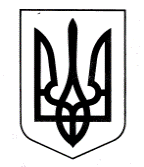 ЗАЗИМСЬКА СІЛЬСЬКА РАДА БРОВАРСЬКОГО РАЙОНУ  КИЇВСЬКОЇ ОБЛАСТІ РІШЕННЯПро затвердження штатного розпису Управління освіти, культури, молоді та спорту Зазимської сільської ради Броварського району Київської області на 2021 рікУ зв’язку з виробничою необхідністю та з метою раціонального використання бюджетних коштів місцевого бюджету, відповідно до ст. 25 Закону України «Про освіту», Постанови Кабінету Міністрів України №268 «Про упорядкування структури та умов оплати праці апарату органів виконавчої влади, органів прокуратури, судів та інших органів», (зі змінами), рішенням сесії Зазимської сільської ради «Про внесення змін до структури апарату та виконавчих органів Зазимської сільської ради на 2021р.», керуючись ст. 26 Закону України «Про місцеве самоврядування в Україні» та враховуючи рекомендації постійної комісії з питань соціально – економічного розвитку, бюджету та фінансів, комунальної власності, реалізації державної регуляторної політики, інвестицій та зовнішньо-економічних зв’язків, Зазимська сільська радаВИРІШИЛА:1.	Затвердити штатний розпис Управління освіти, культури, молоді та спорту Зазимської сільської ради Броварського району Київської області на 2021 рік в кількості 6,0 штатних одиниць з річним фондом заробітної плати в сумі 834 750 000,00 грн.2.	Ввести в дію штатний розпис з 01.06.2021р.3.	Управлінню фінансів Зазимської сільської ради внести зміни до річного розпису бюджету Зазимської сільської територіальної громади.4.	Контроль за виконанням рішення покласти на постійну комісію сільської ради з питань соціально – економічного розвитку, бюджету та фінансів, комунальної власності, реалізації державної регуляторної політики, інвестицій та зовнішньоекономічних зв’язків.Виконуючий обов'язкисільського голови	Олег БОНДАРЕНКОс. Зазим’я28 травня 2021 року№ 1257 - 12 - позачергової – VIIІ